Publicado en Alfara del Patriarca, Valencia el 18/06/2015 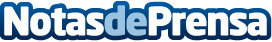 D-ViewCam Plus de D-Link para monitorización de Videovigilancia D-ViewCam Plus DCS-250 permite tanto la visualización multicanal como la grabación de hasta 64 Cámaras IP tanto de D-Link como de terceros. 
Datos de contacto:Ricardo AbaDirector de Marketing e Innovación en InfortisaNota de prensa publicada en: https://www.notasdeprensa.es/d-viewcam-plus-de-d-link-para-monitorizacion Categorias: Imágen y sonido Telecomunicaciones Hardware Consumo Dispositivos móviles http://www.notasdeprensa.es